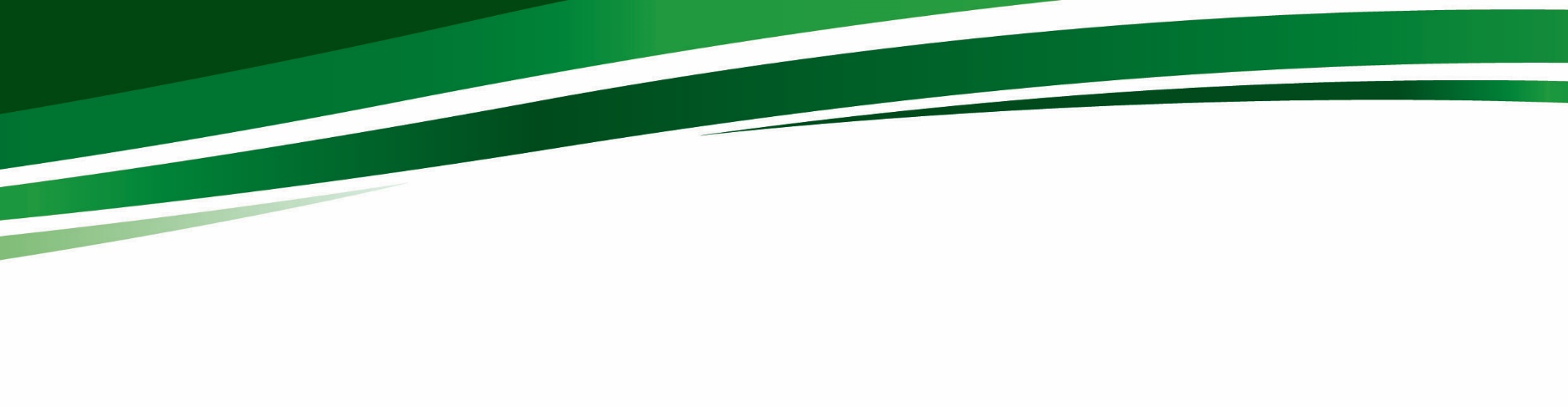 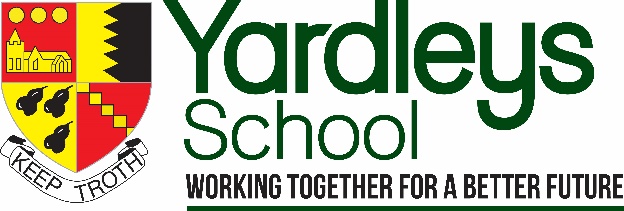 DEPUTY HEADTEACHER (Curriculum & Quality of Education)  PERSON SPECIFICATIONSPECIFICATIONESSENTIALDESIRABLEHOW ASSESSEDQualificationFirst degree or equivalentQualified Teacher StatusRecent and relevant CPDFurther relevant studyApplicationChecked by original documentationExperience Successful senior leadership within a secondary school setting resulting in sustained improvementSuccessful experience of high quality teaching at KS3 and KS4A record of raising standards in teaching and learning, quality of provision and outcomes Motivating middle leaders to achieve their full potential Developing and sustaining positive relationships with a range of internal and external stakeholdersExperience in a school with a multi-cultural populationApplicationInterviewReferencesKnowledge and understandingAn excellent understanding of effective strategies to develop the curriculumDeep understanding and knowledge of what constitutes effective teaching and learningAn in-depth understanding of current research in education  Ability to analyse and use data to inform teaching and learningAbility to implement and maintain the school’s curriculum vision, supported by a clear strategic plan, targets and goals with demonstrable milestones. Ability to initiate and maintain innovative and effective curriculum design and delivery.Demonstrate an understanding of how to inspire and motivate young people to achieve their full potentialUnderstands what constitutes high quality professional development and is able to lead on thisExperience of new Ofsted frameworkApplicationInterviewReferencesSkills and personal attributesSkills, experience and ability to deputise for the Headteacher when requiredHigh-level inter-personal and intra-personal skillsAble to employ a range of leadership and management styles and approaches Resilience, energy, enterprise and passion, treating challenges as opportunitiesAbility to work well under pressure and manage time effectivelyAbility to manage challenging behaviour effectivelyAbility to hold courageous conversations when necessaryProfessional integrity and ethical leadershipProven ability to coach and mentor colleagues effectivelyFlexibility – willingness to work according to the needs of the schoolProvision of inspirational leadership with a ‘can-do’ attitude, to generate high expectations, aspiration, enthusiasm and commitmentDrive and ambition in promoting the best for all studentsMaintain own continuous professional development and that of othersAbility to establish productive professional relationships with staff, students and parentsWillingness to share both internally and externally expertise skills and knowledgeExperience of reporting to Governors/Trust BoardApplicationInterviewReferencesEqual opportunitiesA commitment to equal opportunities for allApplicationInterviewReferencesSafeguardingA commitment to safeguarding and promoting the physical and emotional health and well-being of children and young peopleApplicationInterviewReferencesOther requirementsA belief in the power of education to transform lives and social mobilityA belief in the right of children and young people to a high quality educationHigh expectations for every student and all staffA belief in the “high challenge, low threat” method of managementApplicationInterviewReferencesContra IndicatorsCriminal convictions involving offences against children(Enhanced DBS check, Prohibition order check and Section 128 check will be carried out during the interview process)Criminal convictions involving offences against children(Enhanced DBS check, Prohibition order check and Section 128 check will be carried out during the interview process)Criminal convictions involving offences against children(Enhanced DBS check, Prohibition order check and Section 128 check will be carried out during the interview process)